Игра для учащихся 2-3 классов в группе продленного дня«Здоровый образ жизни-главный наш закон»Задачи: Учить детей заботиться о своем здоровье, вести здоровый образ жизни.Формировать позитивное отношение к режиму дня, правильному питанию.Формировать навыки здорового образа жизни.Обобщить знания о пользе овощей и фруктов и их роли в питании человека.Развивать познавательную активность учащихся.Оборудование:Картинки с изображением фруктов и овощей, сок в стаканах, музыка, ручки, фишки, карточки с заданиями, картинки с режимом дня, конверты с картинками овощей, сигнальные карточки.Ход занятия- Сегодня, ребята, мы поговорим о бесценном даре, который человеку преподносит природа. Без него очень трудно сделать свою жизнь интересной и счастливой. Этот дар помогает вам чувствовать себя сильными, бодрыми, крепкими, меньше уставать, успевать делать все дома и в школе.- Как вы думаете, о чем идет речь?- Верно, этот дар - здоровье.- Только здоровый человек по-настоящему радуется жизни. А чтобы быть здоровым, нужно вести здоровый образ жизни.- Что это значит? - Сейчас мы на каждую букву в слове «здоровье» подберем слова, которые нам помогают вести здоровый образ жизни.З - зарядка, закаливание Д -  душО -  обливание, отжиманиеР -  режим дняО - отдыхВ -  вода, воздухЬ - спортЕ - еда- В старину говорили: «Здоровье приходит золотниками, а уходит пудами».Золотник - это совсем немного, примерно 2 грамма, пуд- 16 килограммов.- А как вы это понимаете?- Да, ребята, чтобы стать здоровым, нужно постоянно придерживаться определенных правил. А вот потерять здоровье можно сразу.- Сегодня мы с вами проведем игру «Здоровый образ жизни - главный наш закон» и выясним, как каждый из вас относится к своему здоровью, знает ли основные правила здорового образа жизни и регулярно ли их выполняет.У нас две команды.Команда «Закалка»Девиз «Если хочешь быть здоров - закаляйся!»Команда «Крепыши»Девиз «Спорт любите с детских лет - будете здоровы!»- Если команда готова отвечать на вопрос, капитан поднимает сигнальную карточку. Выигрывает команда, набравшая большее количество фишек.- Учебный труд - это большая нагрузка на здоровье школьника. Приходится много сидеть на одном месте, читать, писать, слушать. И поэтому, чтобы учебный труд не навредил здоровью, надо уметь правильно сидеть за партой.Первый конкурс нашей игры «Умеешь ли ты правильно сидеть за партой»- Внимательно рассмотрите рисунки. Покажите номер рисунка, на котором изображена правильная посадка ученика за партой и докажите верность своего выбора, используя основные правила правильной посадки (спина прямая, ноги опираются о пол или подставку, между краем стола и грудью проходит кулачок, расстояние от глаз до тетради- 30 см) 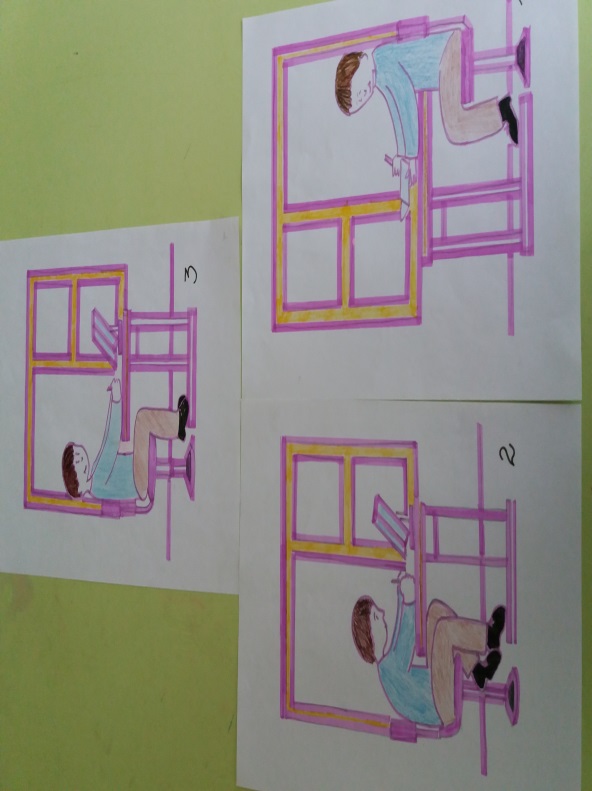 - А теперь сядьте правильно!Второй конкурс нашей игры «Успевайки и неуспевайки»- Многие дети все успевают: уроки приготовить, в спортивной секции позаниматься, с друзьями погулять, книжки почитать, по дому помочь. На столе у них всегда прибрано, одежда в порядке. Остается время и с домашними любимцами (котом, собакой) поиграть. Но есть дети, которые не успевают почти ничего.Поэтому нужно знать три главных секрета, которые помогают всегда успевать.Секрет 1.карточка «взялся  не дело отвлекайся за»- Из разбросанных слов составьте предложение.(Взялся за дело - не отвлекайся.)Секрет 2.-Дополните  предложение одним из словкарточка «Делай все… (медленно, быстро)»(Делай все быстро.)Секрет 3.- Раскроем третий секрет.-Скажите, ребята, а как можно другими словами назвать распорядок, который предусматривает для каждого человека определенное время для работы, отдыха, приема пищи, сна. (Режим дня)- Сейчас по картинкам вы составите режим дня, который соответствует вашему возрасту.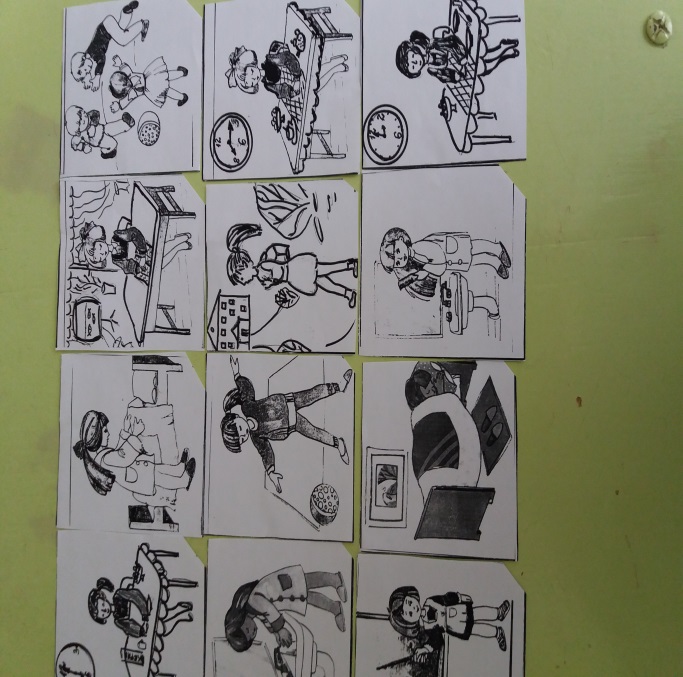 - Вот вы и раскрыли три секрета, три правила успеваек. Постарайтесь их запомнить, а лучше выполнять каждый день.Третий конкурс нашей игры «Операция «Чистюлька»- Как называют человека, который имеет неопрятный вид, ходит в грязной одежде? (неряха)- Что нужно сделать, чтобы не стать неряхой? (соблюдать правила личной гигиены) Задание для команд: правильно и аккуратно пришить пуговицу.Четвертый конкурс нашей игры «Ты и мир спорта»- Любите ли вы спорт? Почему нужно заниматься спортом?- Да, спорт делает нас ловкими, сильными, выносливыми. Будете заниматься спортом - будете красивыми. Художественная гимнастика, фигурное катание, плавание способствуют развитию красивой осанке тела. Спорт дисциплинирует и помогает справиться с плохим настроением и скукой.Задание командам:- Сейчас каждая команда за 1 минуту напишет, какие виды спорта вы знаете.- А сейчас мы немножко отдохнем и проведем игру «Да-Нет». Если ответ «да»- хлопок в ладоши над головой, если ответ «нет»- присесть.1. Делать утреннюю зарядку каждый день.2. Целый день смотреть телевизор.3. Есть много сладостей.4. Дышать свежим воздухом.5. Больше играть в подвижные игры. 6. Кушать грязные овощи и фрукты.7. Чистить зубы два раза в день.8. Ходить в грязной одежде и обуви.9. Кушать овощи и фрукты каждый день. 10. Всегда мыть руки с мылом.11. Пропускать уроки физкультуры.12. Посещать спортивные секции и закаляться.13. После занятий спортом пить холодную воду.14. Одеваться по погоде.Ешьте больше спелых фруктов, Ягод, свежих овощей, Лучше тратить на продукты, Чем на всяких там врачей.Лучше пять минут зарядки.Каждый день, с кровати встав, Чем, споткнувшись на площадке, Целый год лечить сустав.Лучше душ контрастный утром, Чем таблетки и укол. Со здоровьем плохи шутки —Потерял и не нашёл!  Автор  Алексей Гагарин- Эти слова не шутка, а - правда. Если человек знает целебные свойства растений, то ему не нужна аптека. Здоровый образ жизни - это не только соблюдение режима дня, занятие спортом, а еще правильное питание. И особое внимание этому нужно уделять весной.- А как вы думаете почему?- Да, ребята, в этом виновен недостаток витаминов в организме. А чтобы пополнить этот недостаток, чего нужно больше употреблять в пищу? (овощей и фруктов)Пятый конкурс нашей игры «Полезные продукты» - Каждой команде я читаю загадку, а вы отвечаете и за каждый правильный ответ получаете фишки. (Сборник загадок. Автор Ирина Зайцева)В огороде вырастаюА когда я созреваю,Варят из меня томат,В щи кладут и так едят. (Помидор)Щеки красные, нос белый,В темноте сижу день целый,А рубашка зелена,Вся на солнышке она. (Редиска)Что полезно-Всем известно?Я ответ найду легко.На моей любимой чашкеНарисованы ромашки,Что же в чашке? (Молоко) Эти вкусные шарыОчень любят малышиРовно кожуру снимаютДольки быстро поедают. (Апельсин)На деревьях меж листамиВисят птицы вверх ногами (Груши)В жизни только раз цвететИ соплодие даетТо ли шишку, то ли плод-Сочный фрукт, как - будто мед. (Ананас)Летом – в огороде,Свежие, зеленые,А зимою – в бочке,Желтые, соленые. (Огурцы)Что за плод? Шкатулочка с секретом!Семена – стекляшечки на вид.Все прозрачные, все розового цвета,Потрясешь – как странно – не звенит! (Гранат)Висят стручки,На концах крючкиВ середине рядышкомСочные ядрышки. (Горох)Было зеленое платье атласное,Нет, не понравилось, выбрало - красное.Но надоело также и это-Платье надела синего цвета. (Слива)-А на какие группы мы можем разделить эти продукты? (овощи и фрукты)- Какой продукт не подходит к этим группам? (молоко)-А что молоко не полезно? - Конечно, полезно. В нем много кальция, который укрепляет кости и зубы.- А какие из отгаданных вами фруктов растут в Беларуси?- Вы знаете, что из фруктов изготавливают очень вкусные и полезные соки.- Сейчас каждая команда определит, какой сок налит в стаканы и какими полезными свойствами обладают продукты, из которых он изготовлен. На задание 1 мин (на столе в стаканах налит яблочный и морковный сок)Шестой конкурс нашей игры называется «Смекалистый огородник»- Сейчас я вам раздам конверты, в которых разрезаны картинки овощей. В течение одной минуты вы должны сложить рисунки и придумать рекламу на эти овощи.Седьмой конкурс нашей игры «Музыкальный» Каждая команда получила задание не просто спеть песню, в которой говорится про овощи и фрукты, но и подготовить ее инсценировку.Исполнение песни «Чунга-Чанга», муз. Вл.Шаинского, сл. Ю.ЭнтинаИсполнение песни «Антошка», муз. Вл. Шаинского, сл. Ю.ЭнтинаВосьмой конкурс нашей игры называется «Зеленая аптека»- Растительный мир подарил человеку кроме таких полезных продуктов как овощи и фрукты еще и лекарственные растения, которые всегда были источником жизни, пищи и здоровья.- Я читаю описание растений, а каждая команда отгадывает их название.1. Настой этих цветков употребляют для полоскания рта и горла при ангинах. Эти цветы не только «предсказывают судьбу», но и весьма полезны при мытье волос. (Ромашка)2. Из листьев этого растения, теплых с одной стороны, и холодных с другой, - готовят отвар от кашля. (Мать-и-мачеха)3. Этот весенний цветок нежный, благоуханный, но ядовитый. Однако лечебные препараты из него применяются при заболеваниях сердца. (Ландыш)4. Все знают, что листья этого растения надо прикладывать к ранам. (Подорожник)5. Отвары из цветков этого жгучего растения пьют при головных болях и используют для полоскания волос. (Крапива)6. Это растение используют для лечения кожных заболеваний, о чем, собственно, можно узнать уже по его названию. (Чистотел)Девятый конкурс нашей игры называется «Круг здоровья»- Я раздам вам листочки, на которых нарисован круг. Одна половина его зеленая, а другая красная. В зеленую половину круга запишем, что полезно для здоровья, а в красную половину круга - что вредно для здоровья. На задание 1 мин.Подведение итогов.Награждение победителей.- Дорогие, ребята! Вы должны достаточно твердо усвоить, что лучше быть активным и здоровым, чем пассивным и больным. Лучше идти по жизни со светлой улыбкой, чем с гримасой боли. Навыки здоровой жизни должны стать для вас необходимыми как пища, воздух и вода.Воспитатель группы продленного дня I категории Былкова Т.Д.